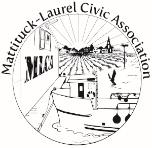 MLCAMattituck-Laurel Civic AssociationInform, Enhance, PreserveA VIRTUAL MEETING8/31/20 6:30 PMPlease join us for our first virtual MLCA MeetingZoom Meeting Link will be emailed and posted(Special thanks to member, Meryl Kramer - Architect, for donating her Zoom Platform!) 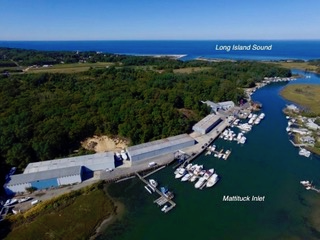 Photo: Suffolk TimesProgram Updates on the Last Green Corner & Southold Town Comprehensive Plan Public Hearings & VotesPanel to Inform our members about a proposal before the Town by Jeff Strong called the Strong’s Marine Project. Panel will include Jeff Strong and Staff and Bob DeLuca from the Group for the East End (groupfortheeastend.org) who will share expertise on waterfront development and Local Waterfront Revitalization Projects. Join the meeting, listen, learn and ask questions!Monday, August 31, 2020 @ 6:30 p.m.